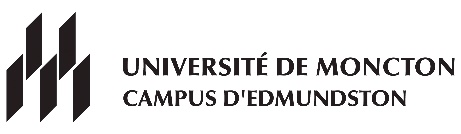 BEP-BÉd majeure éducation physique Automne 2021- Inscrire 1 cours de français.- Inscrire EPAP1103 (NRC 3025).- Inscrire EPAP2101 (NRC 3026).- Inscrire BIOL1143 (choisir 1 LAB BIOL).- Inscrire 1 cours de la mineure. Le choix de la mineure peut se faire parmi l’une des disciplines scolaires suivantes : anglais, biologie, géographie, histoire, mathématiques, sciences sociales, développement personnel et social, sciences de la gestion. Cependant, dans le cas d’une 2e discipline scolaire en mathématiques, la condition « D » est exigée. Consulter le répertoire à l’adresse suivante : http://socrate.umoncton.ca    LundiLundiMardiMardiMercrediMercrediJeudiVendrediSANT1003NRC 3083SANT1003NRC 3083SANT1003NRC 3083SANT1003NRC 3083SANT1003NRC 3083SANT1003NRC 3083SANT1003NRC 3083SANT1003NRC 3083SANT1003NRC 3083SANT1003NRC 30838h30SANT1003NRC 3083SANT1003NRC 3083SANT1003NRC 3083SANT1003NRC 3083SANT1003NRC 3083SANT1003NRC 3083SANT1003NRC 3083SANT1003NRC 3083SANT1003NRC 3083SANT1003NRC 3083SANT1003NRC 3083SANT1003NRC 3083SANT1003NRC 3083SANT1003NRC 3083SANT1003NRC 308310h0011h30PAUSEPAUSEPAUSEPAUSEPAUSEPAUSEPAUSEPAUSEPAUSEPAUSEPAUSE12h00BIOL1143BIOL1143BIOL1143BIOL1143BIOL1143BIOL1143BIOL1143BIOL114313h30BIOL1143BIOL1143BIOL1143BIOL1143BIOL1143BIOL1143BIOL1143BIOL1143BIOL1143BIOL1143BIOL1143BIOL1143LAB BIOLNRC 3053LAB BIOLNRC 3053LAB BIOLNRC 3054LAB BIOLNRC 3054LAB BIOLNRC 3055LAB BIOLNRC 3055LAB BIOLNRC 3053LAB BIOLNRC 3053LAB BIOLNRC 3054LAB BIOLNRC 3054LAB BIOLNRC 3055LAB BIOLNRC 305515h00LAB BIOLNRC 3053LAB BIOLNRC 3053LAB BIOLNRC 3054LAB BIOLNRC 3054LAB BIOLNRC 3055LAB BIOLNRC 3055LAB BIOLNRC 3053LAB BIOLNRC 3053LAB BIOLNRC 3054LAB BIOLNRC 3054LAB BIOLNRC 3055LAB BIOLNRC 3055LAB BIOLNRC 3053LAB BIOLNRC 3053LAB BIOLNRC 3054LAB BIOLNRC 3054LAB BIOLNRC 3055LAB BIOLNRC 3055LAB BIOLNRC 3053LAB BIOLNRC 3053LAB BIOLNRC 3054LAB BIOLNRC 3054LAB BIOLNRC 3055LAB BIOLNRC 3055LAB BIOLNRC 3053LAB BIOLNRC 3053LAB BIOLNRC 3054LAB BIOLNRC 3054LAB BIOLNRC 3055LAB BIOLNRC 305516h30LAB BIOLNRC 3053LAB BIOLNRC 3053LAB BIOLNRC 3054LAB BIOLNRC 3054LAB BIOLNRC 3055LAB BIOLNRC 3055LAB BIOLNRC 3053LAB BIOLNRC 3053LAB BIOLNRC 3054LAB BIOLNRC 3054LAB BIOLNRC 3055LAB BIOLNRC 3055LAB BIOLNRC 3053LAB BIOLNRC 3053LAB BIOLNRC 3054LAB BIOLNRC 3054LAB BIOLNRC 3055LAB BIOLNRC 3055KNEP1101NRC 3022KNEP1101NRC 302218h00KNEP1101NRC 3022KNEP1101NRC 3022ouKNEP1101NRC 3022KNEP1101NRC 302218h30KNEP1101NRC 3022KNEP1101NRC 3022KNEP1101NRC 3022KNEP1101NRC 3022